Abstract submission
NB. This document must be saved (please add your own name to it) and uploaded with a completed online submission at www.energy.cam.ac.uk 

Name     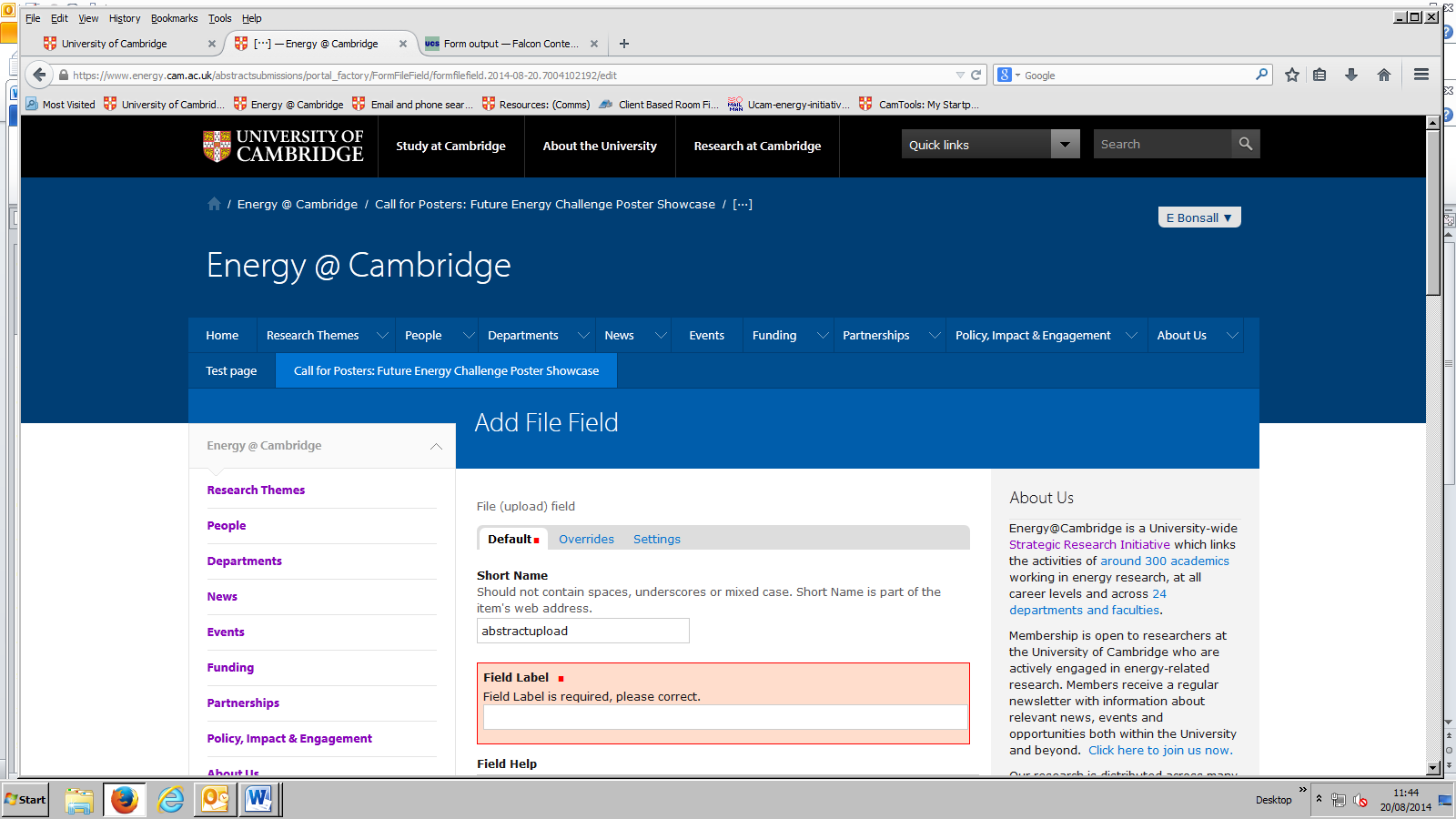 
Title of poster  
Key themesAbstract  (max 250 words)
(please copy and paste below)		